Краткосрочный проект по сказкам А.С.Пушкина «Там чудеса, там леший бродит».Автор:Панина Людмила НиколаевнаДолжность: воспитательМесто работы:С П «Д/с к/в «Ягодка» МБДОУ «Д/с «Планета детства» к/в».Вид проекта: познавательный, творческий.Тип проекта: групповой, краткосрочныйУчастники проекта: дети подготовительной группы, воспитатели, родители.Актуальность: В преддверии года литературы в России хочется познакомить подрастающее поколение с миром пушкинской поэзии — это светлый, добрый, радостный мир любви, дружбы и созидания. Сказки для детей, написанные поэтом, одно из мощных средств воспитания чувств, поэтому надо формировать умение переносить образы сказочных героев на лист бумаги.Цель: создание условий для активного использования литературного опыта детей в их творческой деятельности.Задачи:Познавательное развитие:-Способствовать формированию интереса к книгам, литературнымпроизведениям;-познакомить детей с творчеством великого русского поэта и писателяА.С.Пушкина;-воспитывать умение слушать и понимать литературные произведения,эмоционально откликаться на них;Речевое развитие:-способствовать развитию свободного общения со взрослыми и сверстниками в ходе реализации проекта;-побуждать рассказывать о впечатлениях по поводу своей творческой деятельности, добиваясь развернутых ответов.Художественно-эстетическое развитие:-развивать элементы творчества, учить использовать прочитанное в других видах деятельности.-развивать навыки внимательного слушания музыкальных произведений, их образного и эмоционального восприятия.Ожидаемый результат.В ходе реализации данного проекта у детей происходит совершенствование восприятия прослушанных сказок, обогащение чувств, у детей заметно обогащается восприятие графических изображений в рисунках русских художников – иллюстраторов. Дети получают более глубокие знания о русской культуре, о быте и традициях русского народа, совершенствуются социальные навыки поведения. Развиваются творческие способности и умения в продуктивной деятельности.Основные формы реализации проекта:•чтение художественной литературы,•слушание музыкальных произведений,•слушание сказок А. С. Пушкина в аудиозаписи,•просмотр мультфильмов по произведениям А. С. Пушкина, видеоклипов по сказкам.- Совместная работа воспитателей и детей с учетом интеграции образовательных областей.- Совместная работа родителей с детьми.- Работа воспитателя с родителями.СОДЕРЖАНИЕ ПРОЕКТНОЙ ДЕЯТЕЛЬНОСТИ.1 этап – подготовительный. Формирование устойчивого интереса к тематике проекта.1.Создание проблемной ситуации для детей. Выяснить, что дети знают об А. С. Пушкине, что хотели бы еще узнать; откуда можно узнать. 2.Акция: Подари книгу детскому саду (произведения А. С. Пушкина) Возобновить интерес родителей к творчеству поэта. Пополнить библиотеку произведениями А. С. Пушкина. Продолжать формировать у родителей и детей желание участвовать в мероприятиях группы. 2 этап – технологический. Формирование знаний, умений, навыков при изготовлении поделок, рисунков с помощью взрослого и самостоятельно.3. Сбор биографических и исторических справок об А. С. Пушкине. Ознакомление с ними воспитанников. Воспитывать желание узнавать новые факты жизни любимого поэта-сказочника.4. Лепка из соленого теста героев из сказок А. С. Пушкина (дуб зеленый, царевна – лебедь, золотая рыбка)Чтение отрывка из сказки о царевне - лебедь. Научить основам передачи рисунка в объемной форме. Закрепить приёмы стилизации образа. Формировать умение работать с соленым тестом 5. Создание сказочных образов в аппликации - (золотой петушок, золотая рыбка, царевна-лебедь, дуб).Закрепить приемы аппликации в технике «торцевание», развивать мелкую моторику рук, развивать тактильные ощущения.6. Рисование иллюстраций по сказкам («Сказка о золотом петушке», «Сказка о царе Салтане», «Сказка о рыбаке и рыбке», «сказка о попе и его работнике Балде»).3 этап – результативный. Самореализация участников проекта и оценка результатов.7. Создание выставки совместного творчества взрослых и детей. Представить творческий отчет о проделанной работе. Самореализация каждого участника проекта и взаимообогащение всех.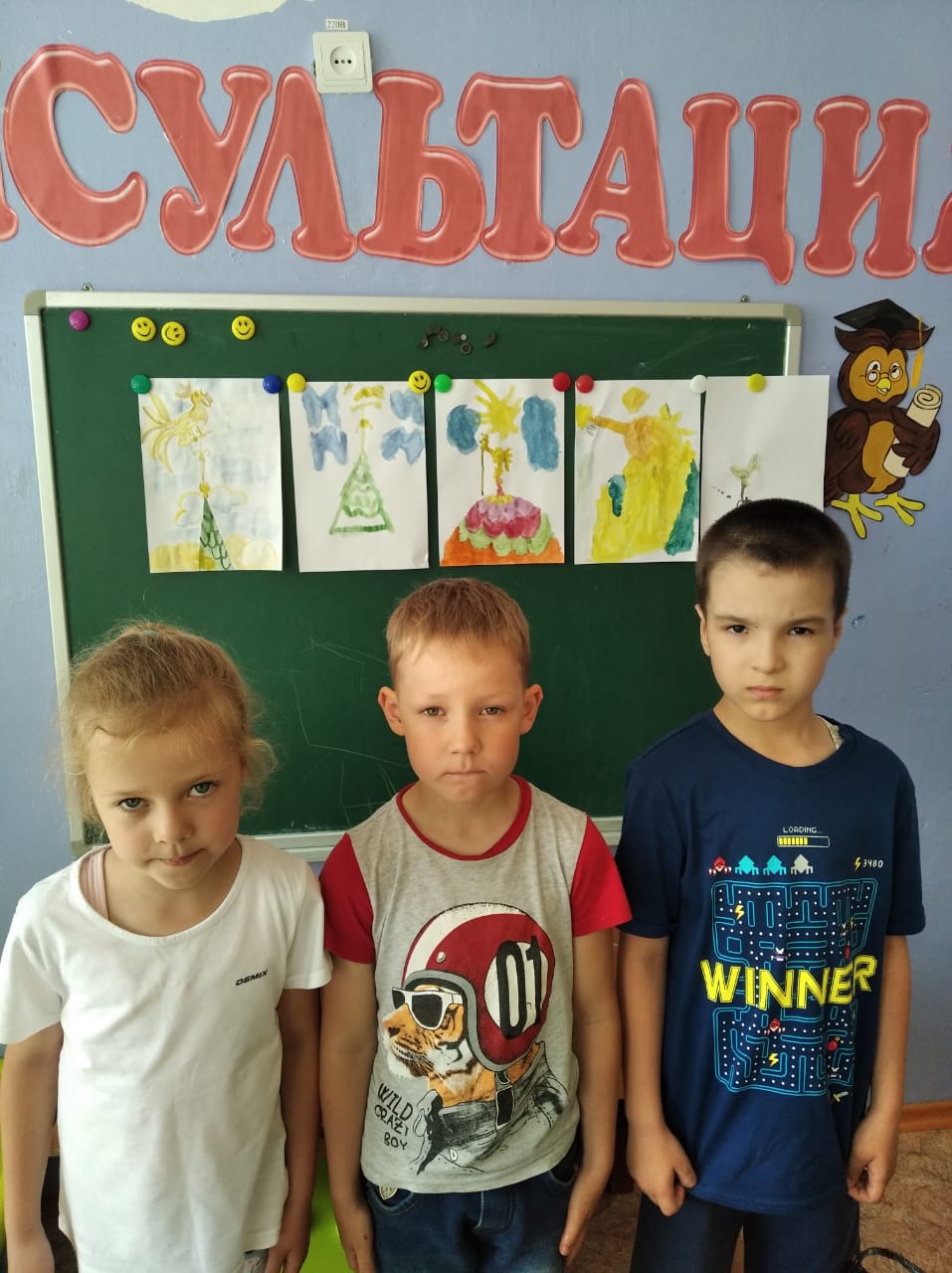 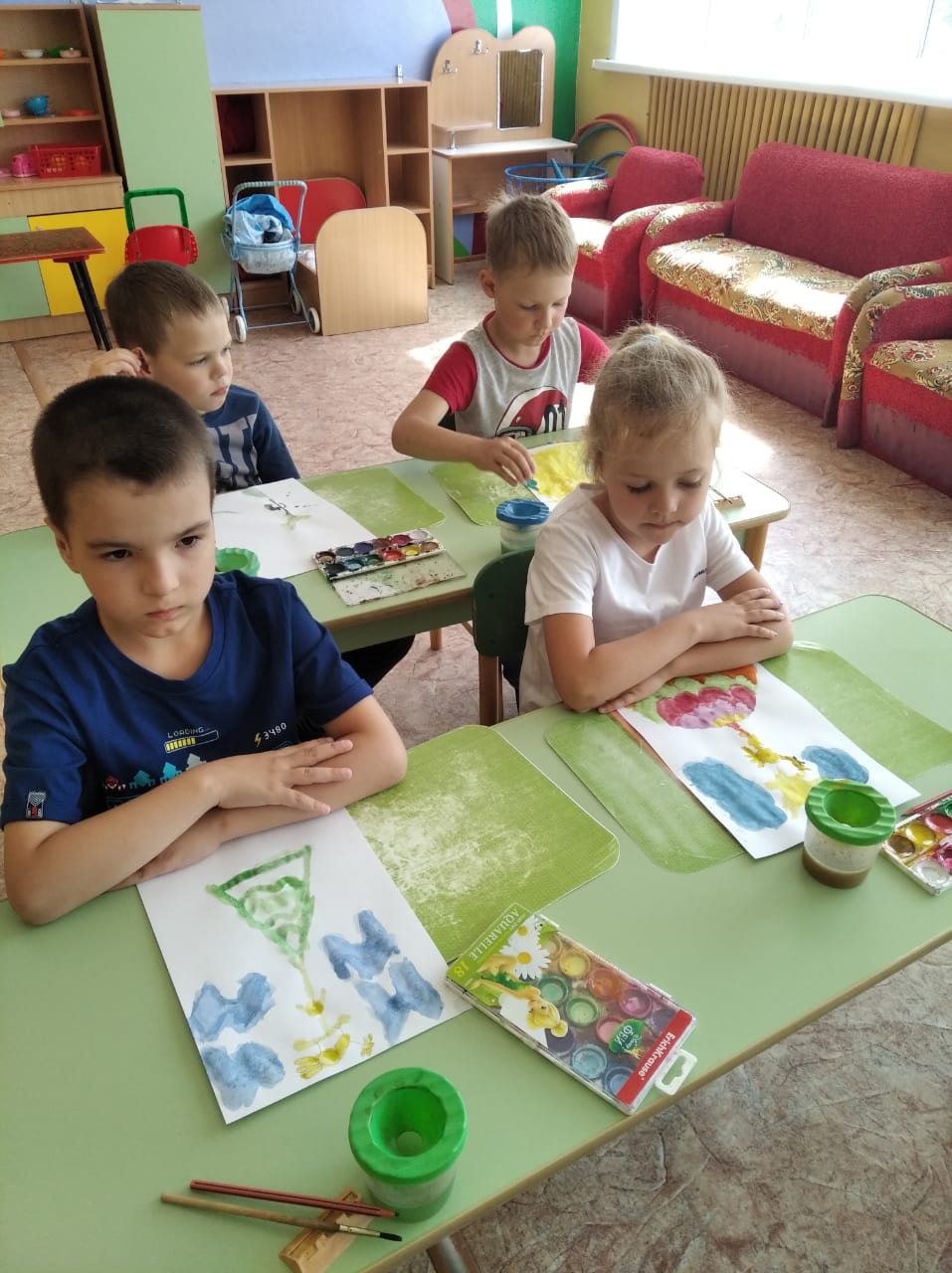 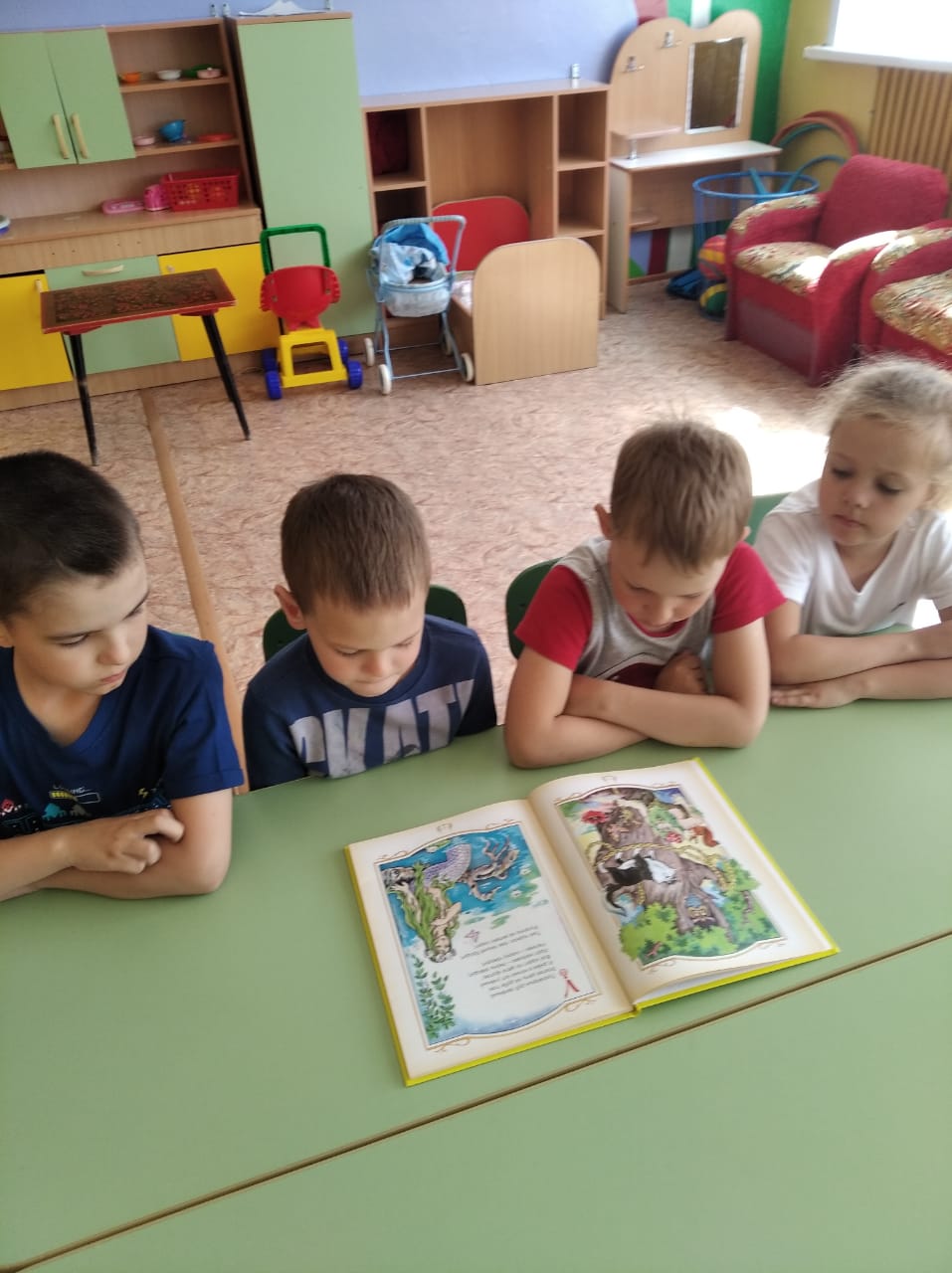 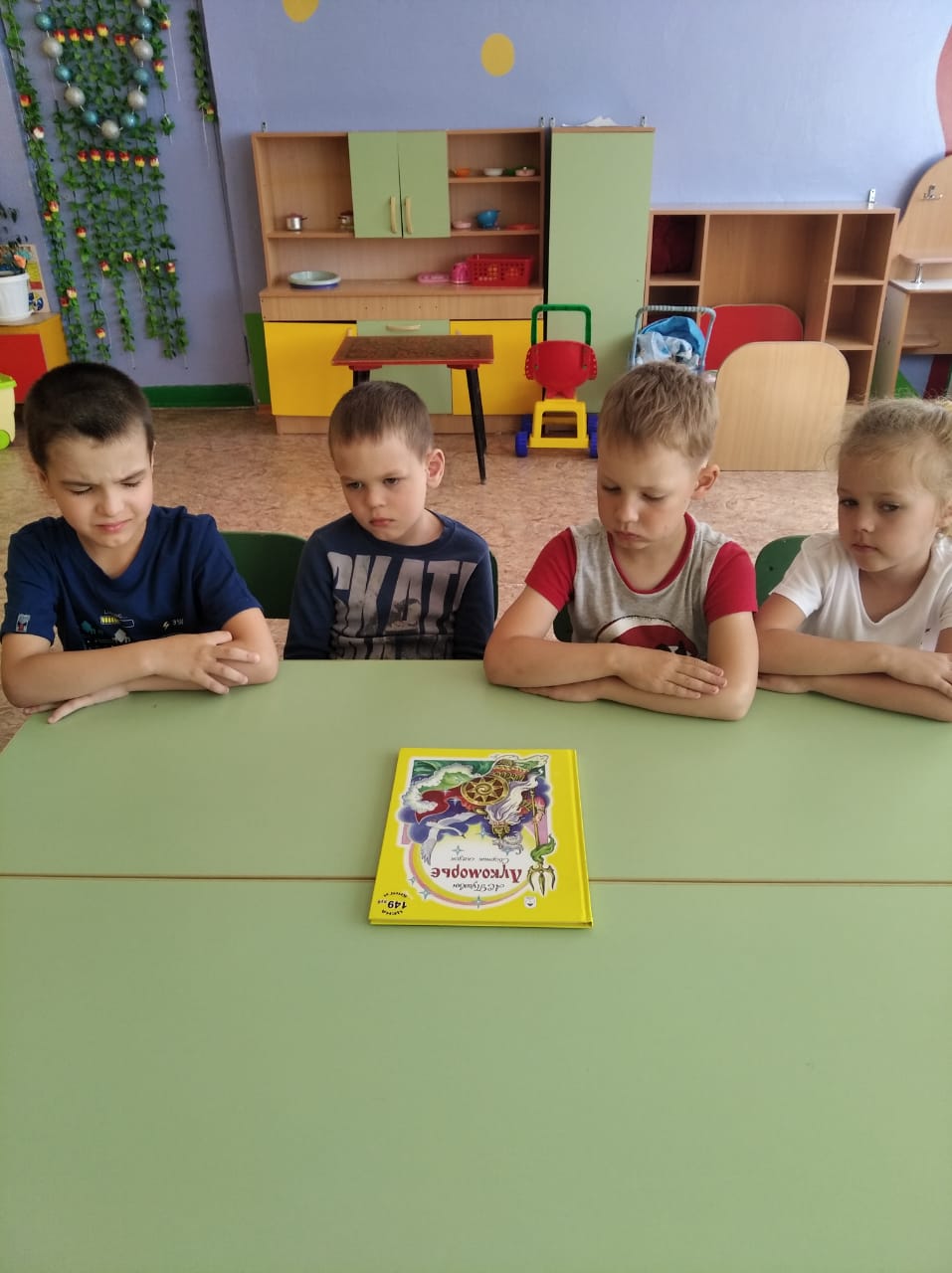 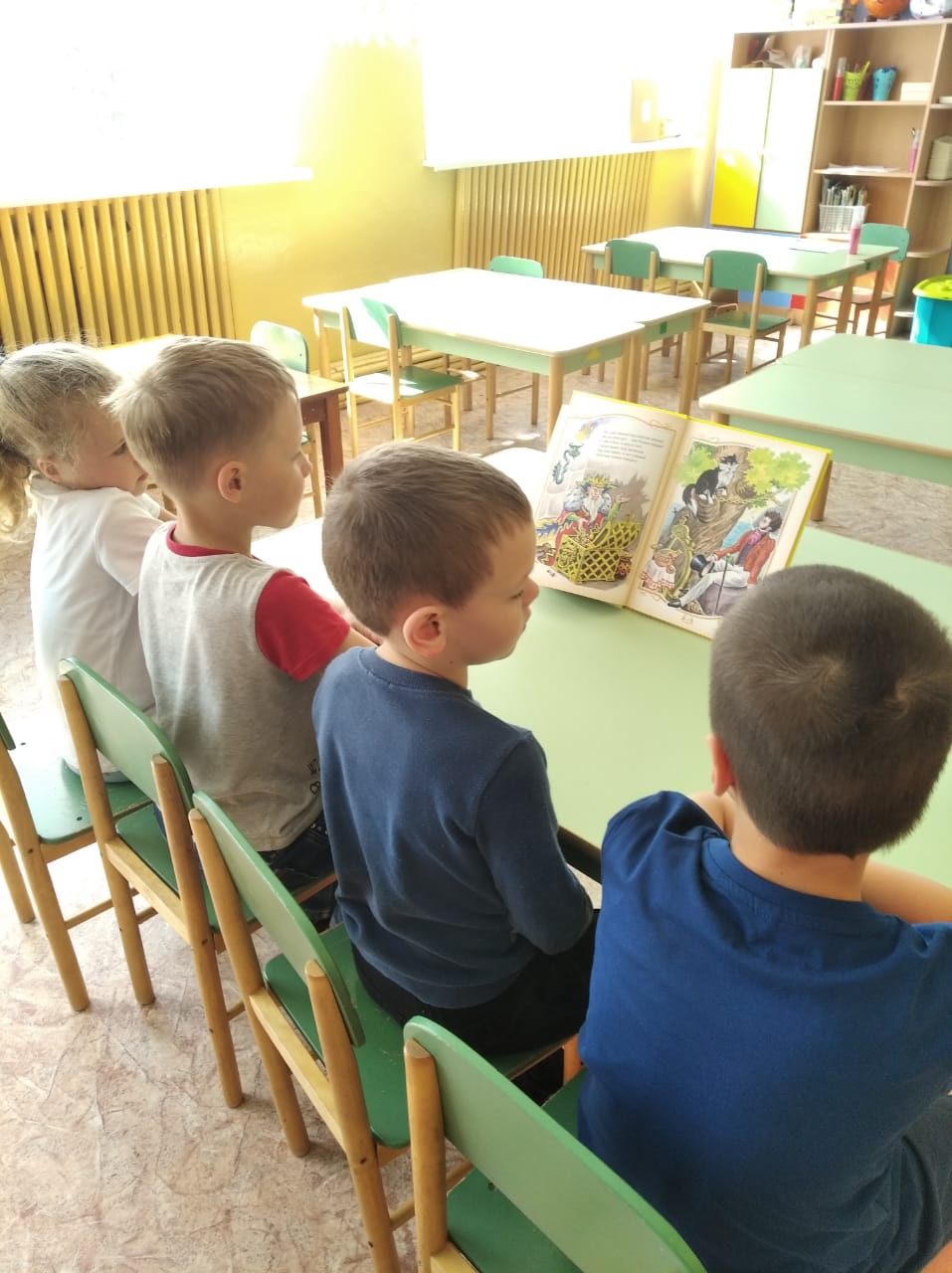 